Always Look on the Bright Side of Life (Monty Python)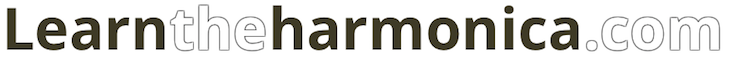 Arranged for harmonica by Liam WardChorus:7      7        7   7   -6       7     -6   6  -6   7Always look on the bright side of life
[10  -10   8   -8   8   -9   -10   9]Verse:7  -8    -8      -8 -8   -8  8If life seems jolly rotten     8            7      7       7          7   -6  6
There's something you've forgotten   6      -4     5   -5     -6       8        -8       8          -8     6
And that's to laugh and smile and dance and sing      8         8       -8   7   -8   8   -8
When you're feeling in the dumps   7      7    7  7    -6
Don't be silly chumps    7     -8       -8      -8   -8     -8 -6      -7       7       -8       [8]
Just purse your lips and whistle, that's the thing [and]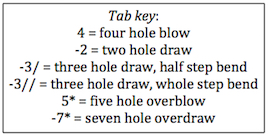 